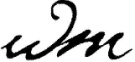 WILLIAM MORROWAn Imprint of HarperCollinsPublishersPublicity Contact:Danielle Bartlett, Publicity Director212-207-7011, danielle.bartlett@harpercollins.com“Jane Velez-Mitchell cracks the Jodi Arias code—peeling away the lies to reveal the disturbing truth behind this horrific crime of betrayal, deceit, and revenge.”— Jim Moret, chief correspondent, Inside EditionEXPOSED: The Secret Life of Jodi AriasBy HLN’s Jane Velez-MitchellOn June 9, 2008, Travis Alexander was found dead in his home in Mesa, Arizona: his body had been stabbed 29 times, his throat had been slit, and he had been shot in the head. Police quickly zeroed in on Jodi Arias, Alexander’s ex-girlfriend, as the prime suspect. Arias, who changed her story multiple times, finally admitted to killing Alexander, arguing that it was in self-defense and that she had been a victim of domestic abuse. As the investigation progressed, details emerged about the couple’s relationship, including graphic stories of their lurid sexual encounters. These tawdry revelations turned the murder into a media sensation with trial-watchers from across the country clamoring to learn more about the real Jodi Arias.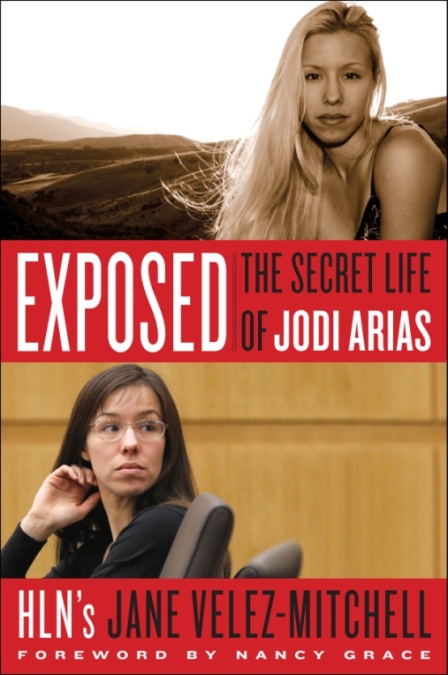 In EXPOSED: The Secret Life of Jodi Arias (William Morrow, on sale August 20, 2013, ISBN: 9780062303998, $25.99; e-book ISBN: 9780062304001, $12.99), Emmy award-winning broadcast journalist and bestselling author Jane Velez-Mitchell, a veteran of some of the most storied court cases in recent memory, goes behind the scenes of the trial and into the mind of a killer to offer new details and fresh insights into the bizarre, twisted, and utterly fascinating Jodi Arias murder trial.  Using insider accounts from friends who knew Travis and Jodi, Velez-Mitchell turns her sharply-focused lens on Arias and offers her seasoned perspective on the case’s most pressing questions. Separating fact from fiction, she reports on the unusual and explicit stories that have both shocked and fascinated the American public—from Jodi’s romantic history before meeting Travis, to their torrid sex life together, to the complicated role their Mormon faith played in the relationship’s demise. With unbridled access to the evidence and the case’s key players, Velez-Mitchell unearths Jodi’s contentious life with those closest to her, examining the paranoid and erratic behavior behind each relationship and illustrating the disturbing pattern of a murderer in the making. The revelations include:Where Jodi Went Wrong: Velez-Mitchell speaks to Jodi’s childhood best friend to determine what caused Jodi, a seemingly sweet child, to become a highly disturbed and vicious murderer. The source reveals new information about how key events in Jodi’s early life triggered the alienation, paranoia, and hostility Jodi felt towards her family and community. This antagonism and isolation would later come to define Jodi’s life. [page 20]A Disturbing Past Uncovered: Through interviews with Jodi’s childhood best friend and old flames, Velez-Mitchell delves deeper into Arias’ dark past than ever before. Those close with Jodi while she was dating Darryl Brewer, arguably her most stable relationship, noted she was intent on mimicking Darryl’s ex-wife. From his ex-wife’s looks to career, Jodi ensured they were as similar as possible, including waitressing at the same restaurant his ex-wife did , purchasing the same car model, dying her hair blonde, and even getting breast implants. [page 48]The Making of a Murderer: EXPOSED reveals that Jodi had stalked another man long before Travis came into her life. Velez-Mitchell details Jodi’s history of paranoid and obsessive relationships with men, a pattern which closely shadows her relationship with Travis. While living with her first boyfriend, Bobby, Jodi became suspicious that he had been unfaithful. Jodi hunted through his email to confront him with the evidence. After their tumultuous relationship eventually ended, Bobby moved across state lines to Medford, Oregon. Soon after the move, Jodi began anonymously leaving care packages at his door, which quickly turned into weekend visits. Though her relationship with Bobby never steadied, Jodi ultimately moved to Medford herself, a move that left Bobby rightfully uneasy.  [page 25]The Real Travis Alexander: Arias’ defense team set out to smear the reputation of devout Mormon, Travis Alexander, determined to falsely paint him as a sexual deviant, abuser, and pedophile. Through her interviews with the women Travis held dearest, Velez-Mitchell comes as close to the source as possible to learn the truth. Linda Ballard, Travis’ first love, details how she broke his heart when they ended things and how this lasting disillusionment tainted Travis’s love life. Deanna Reid, the love Travis never let go of, describes their loving and intimate relationship in direct contrast to the portrait Arias’ paints. Elisha, a young Mormon woman Travis was interested in, explains how Travis never dared cross the line, even when they shared his bed. [pages 69, 81]The First Signs of Jodi’s Obsession: Many of Travis’ friends noted Jodi’s disconcerting behavior from the start of their relationship. In December 2006, Jodi arrived at Travis’s house unannounced and uninvited. Though he was putting up 30 friends at the time, Jodi insisted she stay. When Jodi recounted this night, she claimed Travis joked about wanting oral sex and that they slept on couches near each other. In a witness’s account, Jodi slept alone, curled up beneath the Christmas tree. In another unsettling instance, Travis’ tires were mysteriously slashed while on a date with Lisa Andrews. The next day, Jodi casually called Travis and immediately offered to drive him to the mechanic. Once his tires were replaced, Jodi followed Travis, only to discover he was headed back to Lisa Andrews. His tires were slashed again that night. [page 123, 176]Jodi’s Notorious Sexual Prowess: Based on Velez-Mitchell’s conversations with Travis’s close friend and roommate, Taylor Searle, Velez-Mitchell reveals that Travis had confided to Taylor that Jodi was capable of up to13 consecutive orgasms, saying that she was a nymphomaniac. [page 141]
Friends Beg Travis to Leave Jodi: Sky Hughes, Travis’s close friend, took an opportunity to explain her discomfort with Jodi while the couple visited her home. During their private conversation, Sky became uneasy and was sure Jodi was listening outside her door. Travis swung open the door to find Jodi standing outside looking at them with a look of pure evil. Sky and her husband, Chris Hughes, were so unsettled by her behavior that they became concerned for their children’s safety and immediately banned Jodi from their home. [page 142]The Blackmail that Drove Jodi to Kill: With new information, Velez-Mitchell offers a provocative explanation for the dramatic fight between Jodi and Travis that took place just a few days before Travis’s death.  Demonstrating her belief that Jodi confronted Travis with the sex tape in an attempt to blackmail him into taking her to Cancun, Velez-Mitchell dissects Travis’s reaction through the couple’s text messages and online correspondences, examining how this confrontation may have been the catalyst that drove Jodi to kill. [page183]Bizarre Behavior after the Crime: Some of Jodi’s most chilling moments occurred between the murder and her trial. At Travis’ memorial service, Jodi arrived with a photo album of Travis with Jodi and his friends, asking everyone to sign. One friend recounted how intensely Jodi watched her as she wrote. After her arrest and the subsequent creation of the “ninja attack” story, Jodi wrote Travis’ grandmother an 18 page letter from her cell detailing her falsified story of the assassins. [page 90]All-inclusive Access to the Case Files: Covering the case from the very start, Velez-Mitchell has full access to all the courtroom details, from the damaging evidence to interviews with the witnesses. Velez-Mitchell guides the reader through the trial to paint a complete picture of the case. Jodi Medicated Behind Bars: ABC 15’s Amy Murphy interviewed Arias after the guilty verdict and noted her cold, lifeless eyes, a possible sign she has been medicated. Through her sources, Murphy learned that Arias was being medicated, possibly with anti-psychotics or anti-depressants, or both.  [page 331]Complete with photos from the case and a forward by HLN’s Nancy Grace, EXPOSED takes readers behind closed bedroom doors to uncover the truth behind the secret and sordid life of Jodi Arias.
About the Author
Jane Velez-Mitchell is an award-winning television journalist, a bestselling author, and the host of her own show on HLN, Jane Velez-Mitchell, which airs weeknights at 7 P.M. EST. She is frequently in the media as an expert commentator on high-profile court cases, appearing on CNN, HLN, omg! Insider, TRU TV, E!, Dr. Phil and other national television programs. She has also served as a guest host for Nancy Grace on her HLN show. In 2010, her HLN show garnered a Genesis Award from the Humane Society of the United States, her third. Velez-Mitchell has won two others for Celebrity Justice, as well as a Los Angeles Emmy Award and a New York Emmy Award. In 2010, she was awarded the Ruby Award by Soroptimist International for her coverage of missing women and children. Velez-Mitchell has covered the biggest trials of the last two decades, from the O.J. Simpson trial to the George Zimmerman trial. She was in the courtroom daily for the Michael Jackson child molestation trial and reported live from outside the Orlando, Florida courthouse as Casey Anthony was found not guilty of murder. Velez-Mitchell also was at court in Phoenix for the riveting climax of the Jodi Arias trial as she was found guilty of premeditated murder. She will return to Phoenix for the Jodi Arias penalty phase re-trial as a new set of jurors decide if she will live or be put to death by lethal injection.# # #EXPOSED: The Secret Life of Jodi Arias by Jane Velez-MitchellWilliam Morrow, on sale August 20, 2013ISBN: 9780062303998, $25.99e-book ISBN: 9780062304001, $12.99